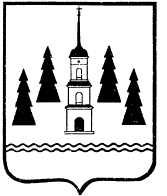 Комитет по образованиюАдминистрации Раменского муниципального районаПРИКАЗот «    21  »    ноября   2017г.                                                                                        №  993       О проведении муниципальных этапов творческих конкурсов в рамках областного фестиваля детского и юношеского художественного и технического творчества «Юные таланты Московии»В соответствии с календарем проведения  на 2017- 2018 учебный год областного фестиваля детского и юношеского художественного и технического творчества «Юные таланты Московии» Министерства образования Московской области ПРИКАЗЫВАЮ:Утвердить Положения о муниципальных этапах проведения областного фестиваля детского и юношеского художественного и технического творчества «Юные таланты Московии» следующих конкурсов: «Глиняная игрушка Подмосковья» (Приложение1), «Гармония живописной сюиты» (Приложение 2)Директору Методического Центра Губской И.А. организовать проведение муниципальных этапов конкурса, работу жюри и участие победителей муниципального этапа в региональном этапе  конкурсов.Директору Гжельской школы Туляшевой Н.М. организовать прием  творческих работ  и работу жюри  муниципального этапа конкурса «Глиняная игрушка Подмосковья» в соответствии с Положением о конкурсе.Директорам образовательных учреждений обеспечить участие педагогов и детей  в мероприятиях.Контроль  за исполнением приказа возложить на заместителя Председателя  Комитета по образованию  Я.А. Айвазову.   Председатель Комитета по образованию                                   Н.А. АсееваИсп. Банникова Н.Е.8(496-46)7-05-85Приложение 1К приказу Комитета по образованию____«__» ____________2017УтверждаюПредседатель Комитета по образованию_____________ /Н.А.Асеева/«___»_______2017 г.ПОЛОЖЕНИЕо проведении муниципального этапа областной выставки – конкурса «Глиняная игрушка Подмосковья» в рамках областного фестиваля детского и юношеского художественного и технического творчества «Юные таланты Московии»1. Общие положения1.1. Настоящее положение определяет цель и задачи муниципального этапа областной выставки-конкурса «Глиняная игрушка Подмосковья»  в рамках областного фестиваля детского и юношеского художественного и технического творчества «Юные таланты Московии» (далее – Конкурс).1.2 Организаторами Конкурса являются Комитет по образованию Администрации  Раменского  муниципального района, Методический Центр, Гжельская СОШ и НП «Палата народных промыслов и ремесел», ООО «Керамика Гжели»2. Цель и задачи Конкурса2.1 Цель Конкурса: создание условий для формирования духовно-нравственных ценностей  обучающихся средствами  художественного народного искусства на основе традиционного народного промысла, воспитание чувства патриотизма, развитие интереса к истории родного края у подрастающего поколения, содействие развитию художественного творчества детей и юношества.2.2. Задачи Конкурса:создание условий  для реализации творческого потенциала детей и юношества, коллективов и педагогов дополнительного образования, руководителей творческих коллективов;создание условий для повышения профессионального мастерства педагогов;демонстрация достижений детского творчества обучающихся Московской области;повышение мотивации для эстетического воспитания подрастающего поколения;выявление, развитие и поддержка талантливых детей в области декоративно-прикладного творчества;поощрение исследовательской, экспедиционной работы, проводимой обучающимися в Московской области.3. Участники  Конкурса3.1 Участниками Конкурса могут быть обучающиеся и воспитанники муниципальных образовательных учреждений  Раменского муниципального района, своевременно подавшие соответствующие документы, в возрасте от 8 до 18 лет включительно.4. Организация и порядок проведения Конкурса4.1 Творческие работы выполняются и оформляются в соответствии с Региональным Положением о конкурсе 4.2 Творческие работы сдать  до 25 января 2018 г. в МОУ Гжельская СОШ по адресу: Раменский район, село Гжель, улица Новая4.3. Работа жюри 25 января 2018 года4.4. Работы должны быть  снабжены этикеткой по форме с указанием:названия работы;фамилии, имени, возраста автора (число, месяц, год);название учреждения; фамилии, имени, отчества педагогаконтактный телефон.4.5 Жюри отбирает для участия в областном конкурсе лучшие творческие работы, представленные для участия на муниципальном этапе. 4.6. Работы, поступившие в МОУ Гжельская СОШ с изучением предметов художественно-эстаетического цикла  позднее 25 января 2018 года, не рассматриваются.4.7 Работы победителей не возвращаются, остальные конкурсные работы хранятся одну неделю  после проведения Конкурса. По истечении срока ответственность за сохранность экспонатов организаторы Конкурса не несут. 4.8. На победителей муниципального этапа областного конкурса составляется общая заявка от Раменского  муниципального района. Работы победителей везут на областную выставку-конкурс централизованно.  5. Критерии оценки:5.1. Оценка конкурсных работ проводится по 10 балльной системе по каждому критерию:сохранение традиции (народной или отечественной ремесленной, традиции конкретного региона в характерной технике изготовления); качество исполнения изделия;уровень творческого решения;соответствие тематике. 6. Подведение итогов и награждение6.1. Победителями и призерами Конкурса могут быть не более 1/3 от общего количества участников Конкурса. 6.2. Подведение итогов оформляется в протоколе заседания  жюри. 6.3. Члены жюри определяют победителей в номинациях:для учащихся:«Традиционные народные праздники» (индивидуальная творческая работа, по мотивам народных художественных промыслов);«Сказочные персонажи» (индивидуальная творческая работа);«Керамическая симфония» (индивидуальная творческая работа художественной керамики посуда, изразцы и др.)«Ох ты, Зимушка, зима!» (коллективная  работа, количество участников от 2 до 4).6.4. В каждой номинации жюри определяет победителей и призеров по двум возрастным группам:старшая возрастная группа от 13 до 18 лет;младшая возрастная группа от 8 до 12 лет.6.5 Победители  Конкурса награждаются дипломами и участвуют в региональном этапе конкурса. Остальным конкурсантам вручается «Свидетельство участника»  Конкурса.	